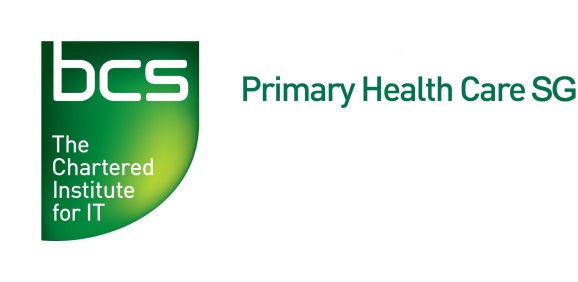 NOTICE OF 40th ANNUAL GENERAL MEETING of the PRIMARY HEALTH CARE SPECIALIST GROUPof the British Computer Society to be  held at  10:00am on Wednesday 21st October 2020 virtuallyDear MemberOur forthcoming AGM will be held at 10:00am  on Wednesday 21st October using MS Team to conduct:Nomination for election to the PHCSG committeeAnnual General MeetingAgendaMinutes of 39th AGM held on 10th October 2019Chair’s report 2019/20Treasurer report 2019/20NOMINATION FOR ELECTION TO THE PHCSG COMMITTEEWe have  Officer’ posts for election this year detailed below:If you are interested in being considered for the committee post, please use the attached   ‘Nomination for Election to the PHCSG committee’ form.Please note:  Those standing for election need to abide by the BCS code of conduct and comply with BCS rules and governance: http://www.volunteer.bcs.org/Rules_committees  The Committee must include at least 3 professional members, two filling the roles of Chair and Treasurer.  Affiliate members of BCS or above should also have signified a wish to join PHCSG via the BCS website.This form should be returned to the PHCSG Secretary by email to  Secretary@phcsg.org or Miriam.lemar@liberapartners.co.uk  by 7th October 2020Please indicate below all posts that you would like to be considered for √Committee member – Vice ChairCommittee member – Secretary Committee member - TreasurerCommittee member – CLICSIG Committee member  - Social MediaCommittee member -  Primary Care liaisonCommittee member – Events 3/WebinarsCommittee member – Early career